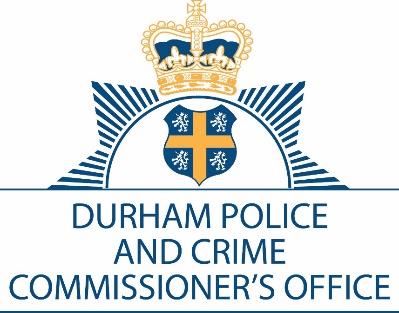 DURHAM POLICE AND CRIME COMMISSIONER’S OFFICEEXECUTIVE BOARD Date:	14th October 2021Time:	10:00 a.m. – 12:00 p.m.Venue:	Police Headquarters, Dixon Room & Microsoft Teams MeetingAGENDA
Joy AllenPolice and Crime and Commissioner To:	The Members of the Executive Board:Mrs J Allen 	Mr S White             Mrs J Farrell	       Mr D OrfordMr J Ward	Mr G Ridley 	    Mrs J Trotter	       Mr C Oakley	Mrs S Sahani                                  Mrs G Routledge    T/Detective Chief Superintendent P Gray	Item No.ItemPaper/ VerbalPresenterTime1.Introductions and ApologiesVerbalSS10:00am2.Minutes of the meeting held 9th September 2021PaperSS10:05am3.Action Log UpdatePaperSS10:10am4.Police and Crime Plan UpdateVerbalSS10:30am5.Thematic: Road SafetyPaperSupt. Steve Ball10:45am6.PCC Accountability ReportPaperMr James Atkinson11:00am7.National Violence against Women and Girls (VAWG)VerbalDet. Ch/Supt Green11:15am8.Annual Review of Executive Board Terms of ReferencePaperMrs Sweety Sahani/Mr James Atkinson11:30am 9.Any Other Business:Next Meeting: 24th November 2021 9amCloseVerbal11:45am12:00pm